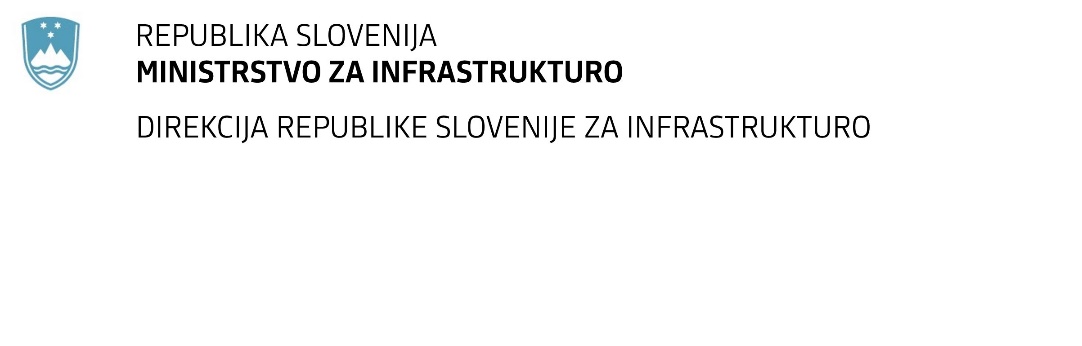 SPREMEMBA RAZPISNE DOKUMENTACIJE za oddajo javnega naročila Obvestilo o spremembi razpisne dokumentacije je objavljeno na "Portalu javnih naročil" in na naročnikovi spletni strani. Na naročnikovi spletni strani je priložen čistopis spremenjenega dokumenta. Obrazložitev sprememb:Spremembe so sestavni del razpisne dokumentacije in jih je potrebno upoštevati pri pripravi ponudbe.Številka:43001-518/2020-02oznaka naročila:A-20/21 G   Datum:8.03.2021MFERAC:2431-21-000107/0Rekonstrukcija državne ceste R1-212/1118 Cerknica–Bloška PolicaRazpisani pogoj iz alineje (b) prvega odstavka točke 3.2.3.5 Navodil za pripravo ponudbe se spremeni tako, da se glasi:»izvedba nosilne in obrabne plasti ali izvedba vezne in obrabne plasti voziščne konstrukcije na državni ali lokalni cesti, širine vsaj 5,5 metrov in v dolžini vsaj 500 metrov«